Parent Enrichment Curriculum 2015/16Join Rabbi Moskovitz and other guest speakers on Sunday mornings from 9:45 to 10:30 for enlightening Torah discussions. Fill in some gaps in your own Jewish education. Always relevant, engaging, and meaningful… Oh, and fresh coffee and delicious pastries too!“Judaism 101: Beyond the Basics” Exploring the fundamental beliefs of JudaismBasic Principles Series (October – January)What do we mean when we say “G-d”?Eternal Torah or Changing Values?Free Will; The Choice Is YoursHeaven and Hell: The Afterlife Kosher Made EasyShabbat; A Piece of EternityMessiah; Coming SoonLovingkindness And More…Tour de’ Torah Overview of the Five Books of MosesChumash Series (January – May)Genesis: Purpose of Creation, Garden of Eden and Human Frailty, RepentanceThe Great Deluge; Global ResponsibilityThe Patriarchs and Matriarchs: Roots of a PeopleSlavery and Exodus; Divine ProvidenceRevelation; The Book That Changed EverythingKvetching: What NOT to do in a Desert (or anywhere else)At the Entrance to the Promised Land: Transitions.And More…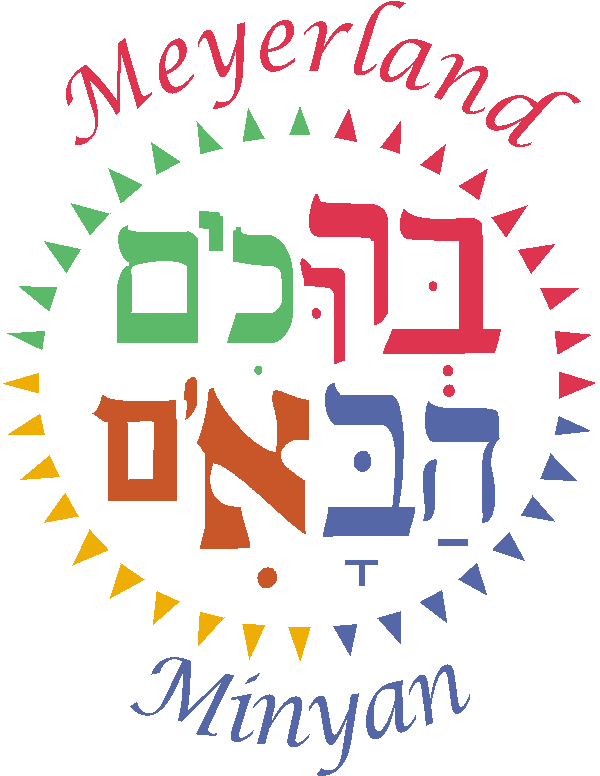 